2018 Annual Meeting of the Physical Society of Taiwan(TPS) 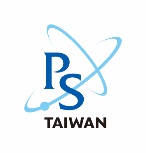 Daily ProgramIt will be announced on-site and posted on the News of the web-site, if the date or location of the activity is changed.DP :Dept. of Physics / Center for Condensed Matter Sciences（物理學系暨凝態科學研究中心）LE :Liberal Education Classroom Building（博雅教學館）CS :Core Subjects Classroom Building（普通教學館）G :Gymnasium（體育館）LM :la marée（水源會館）2018 Annual Meeting of the Physical Society of Taiwan(TPS) Daily ProgramIt will be announced on-site and posted on the News of the web-site, if the date or location of the activity is changed.DP :Dept. of Physics / Center for Condensed Matter Sciences（物理學系暨凝態科學研究中心）LE :Liberal Education Classroom Building（博雅教學館）CS :Core Subjects Classroom Building（普通教學館）G :Gymnasium（體育館）LM :la marée（水源會館）2018 Annual Meeting of the Physical Society of Taiwan(TPS) Daily ProgramIt will be announced on-site and posted on the News of the web-site, if the date or location of the activity is changed.DP :Dept. of Physics / Center for Condensed Matter Sciences（物理學系暨凝態科學研究中心）LE :Liberal Education Classroom Building（博雅教學館）CS :Core Subjects Classroom Building（普通教學館）G :Gymnasium（體育館）LM :la marée（水源會館）24/January/2018 (Wed.)24/January/2018 (Wed.)24/January/2018 (Wed.)24/January/2018 (Wed.)TimeActivities & EventsActivities & EventsActivities & Events10:00-11:00Registration(LE 1F)Meeting of the committee on women in physics(DP 815)Meeting of the Review Committee of PRPC(DP 312)11:00-12:00Lunch(LE 1F)Poster review pre-meeting(DP 104)Meeting of the Review Committee of PRPC(DP 312)12:00-13:00Lunch(LE 1F)13:00-14:00Opening Ceremony1. Opening Greetings from President of TPS & Guests.2. General Membership Meeting & TPS Annual Summary. (LE 101，LE102-103 Live stream)Opening Ceremony1. Opening Greetings from President of TPS & Guests.2. General Membership Meeting & TPS Annual Summary. (LE 101，LE102-103 Live stream)Opening Ceremony1. Opening Greetings from President of TPS & Guests.2. General Membership Meeting & TPS Annual Summary. (LE 101，LE102-103 Live stream)14:00-14:10BreakBreakBreak14:10-15:00Plenary TalkProf. Maki Kawai(LE 101，LE102-103 Live stream)Plenary TalkProf. Maki Kawai(LE 101，LE102-103 Live stream)Plenary TalkProf. Maki Kawai(LE 101，LE102-103 Live stream)15:00-15:10BreakBreakBreak15:10-16:00Plenary TalkProf. Ci-Ling Pan(LE 101，LE102-103 Live stream)Plenary TalkProf. Ci-Ling Pan(LE 101，LE102-103 Live stream)Plenary TalkProf. Ci-Ling Pan(LE 101，LE102-103 Live stream)16:00-16:30Tea time(LE 1F & G)Tea time(LE 1F & G)Tea time(LE 1F & G)16:30-18:00O1:Parallel session (CS 2F – 4F)CJP editorial board meeting (DP 312)Forum on Public Affair and Education(LE 103)18:00-18:10BreakBreakBreak18:10-20:10P1:Poster Session(G)Reception(G)Reception(G)20:30-21:00Poster review meeting (I)(DP 312)Poster review meeting (I)(DP 312)25/January/2018 (Thu.)25/January/2018 (Thu.)25/January/2018 (Thu.)25/January/2018 (Thu.)25/January/2018 (Thu.)25/January/2018 (Thu.)TimeActivities & EventsActivities & EventsActivities & EventsActivities & EventsActivities & Events09:00-09:30O2:Parallel session (CS 2F – 4F)Conference on Hands-on Physics Education(CS 501-505)AVS Taiwan Chapter: Synchrotron-based Microscopy and Microanalysis(LE 102)09:30-10:30O2:Parallel session (CS 2F – 4F)Author workshop(LE 103)Author workshop(LE 103)Conference on Hands-on Physics Education(CS 501-505)AVS Taiwan Chapter: Synchrotron-based Microscopy and Microanalysis(LE 102)10:30-11:00Tea time(LE 1F & G)Author workshop(LE 103)Author workshop(LE 103)Conference on Hands-on Physics Education(CS 501-505)AVS Taiwan Chapter: Synchrotron-based Microscopy and Microanalysis(LE 102)11:00-12:00Plenary TalkProf. Chih-Kang (Ken) Shih(LE 101，LE102-103 Live stream)Plenary TalkProf. Chih-Kang (Ken) Shih(LE 101，LE102-103 Live stream)Plenary TalkProf. Chih-Kang (Ken) Shih(LE 101，LE102-103 Live stream)Conference on Hands-on Physics Education(CS 501-505)AVS Taiwan Chapter: Synchrotron-based Microscopy and Microanalysis(LE 102)12:00-12:30Lunch(LE 1F)Conference on Hands-on Physics Education(LE 103)AVS Taiwan Chapter: Synchrotron-based Microscopy and Microanalysis(LE 102)12:30-13:30Lunch(LE 1F)Executive committee meeting of TPS(DP 312)百款物理人，開講！(LE 101)Conference on Hands-on Physics Education(LE 103)AVS Taiwan Chapter: Synchrotron-based Microscopy and Microanalysis(LE 102)13:30-15:00O3:Parallel session (CS 2F – 4F)Board meeting of TPS(DP 312)百款物理人，開講！(LE 101)Conference on Hands-on Physics Education(LE 103)AVS Taiwan Chapter: Synchrotron-based Microscopy and Microanalysis(LE 102)15:00-15:30Tea time(LE 1F & G)Tea time(LE 1F & G)百款物理人，開講！(LE 101)Conference on Hands-on Physics Education(LE 103)AVS Taiwan Chapter: Synchrotron-based Microscopy and Microanalysis(LE 102)15:30-17:30P2:Poster Session(G)百款物理人，開講！(LE 101)Conference on Hands-on Physics Education(LE 103)AVS Taiwan Chapter: Synchrotron-based Microscopy and Microanalysis(LE 102)17:30-17:40BreakBreak百款物理人，開講！(LE 101)Conference on Hands-on Physics Education(LE 103)AVS Taiwan Chapter: Synchrotron-based Microscopy and Microanalysis(LE 102)17:40-18:00O4:Parallel session (CS 2F – 4F)Poster review meeting (II)(DP 312)百款物理人，開講！(LE 101)Conference on Hands-on Physics Education(LE 103)AVS Taiwan Chapter: Synchrotron-based Microscopy and Microanalysis(LE 102)18:00-18:10O4:Parallel session (CS 2F – 4F)Poster review meeting (II)(DP 312)Conference on Hands-on Physics Education(LE 103)18:10-18:40O4:Parallel session (CS 2F – 4F)Conference on Hands-on Physics Education(LE 103)18:40-19:00BreakBreakBreakConference on Hands-on Physics Education(LE 103)19:00-20:30Banquet(LM)Banquet(LM)Banquet(LM)Conference on Hands-on Physics Education(LE 103)26/January/2018 (Fri.)26/January/2018 (Fri.)26/January/2018 (Fri.)26/January/2018 (Fri.)26/January/2018 (Fri.)TimeActivities & EventsActivities & EventsActivities & EventsActivities & Events09:00-10:30O5: Parallel session(CS 2F – 4F)O5: Parallel session(CS 2F – 4F)O5: Parallel session(CS 2F – 4F)1/26~1/28College student Physics tournament
(National Taiwan Normal University)10:30-11:00Tea time(LE 1F & G)Tea time(LE 1F & G)Tea time(LE 1F & G)1/26~1/28College student Physics tournament
(National Taiwan Normal University)11:00-12:00Plenary TalkProf. Sir Tejinder Singh Virdee, FRS(LE 101，LE102-103 Live stream)Plenary TalkProf. Sir Tejinder Singh Virdee, FRS(LE 101，LE102-103 Live stream)Plenary TalkProf. Sir Tejinder Singh Virdee, FRS(LE 101，LE102-103 Live stream)1/26~1/28College student Physics tournament
(National Taiwan Normal University)12:00-12:30Lunch(LE 1F)Meeting of chairpersons of Physics and the related departments (DP 312)1/26~1/28College student Physics tournament
(National Taiwan Normal University)12:30-13:30Lunch(LE 1F)The current status and future prospect of high energy experimental physics in Taiwan(LE 102)Meeting of chairpersons of Physics and the related departments (DP 312)1/26~1/28College student Physics tournament
(National Taiwan Normal University)13:30-14:00O6:Parallel session (CS 2F –4F)The current status and future prospect of high energy experimental physics in Taiwan(LE 102)Meeting of chairpersons of Physics and the related departments (DP 312)1/26~1/28College student Physics tournament
(National Taiwan Normal University)14:00-14:30O6:Parallel session (CS 2F –4F)The current status and future prospect of high energy experimental physics in Taiwan(LE 102)1/26~1/28College student Physics tournament
(National Taiwan Normal University)14:30-14:40BreakThe current status and future prospect of high energy experimental physics in Taiwan(LE 102)1/26~1/28College student Physics tournament
(National Taiwan Normal University)14:40-15:30O7:Parallel session(CS 2F – 4F)The current status and future prospect of high energy experimental physics in Taiwan(LE 102)1/26~1/28College student Physics tournament
(National Taiwan Normal University)15:30-15:40O7:Parallel session(CS 2F – 4F)1/26~1/28College student Physics tournament
(National Taiwan Normal University)15:40-16:10Tea time(LE 1F & G)Tea time(LE 1F & G)Tea time(LE 1F & G)1/26~1/28College student Physics tournament
(National Taiwan Normal University)16:10-17:40Closing Ceremony & Awards(LE 101)Closing Ceremony & Awards(LE 101)Closing Ceremony & Awards(LE 101)1/26~1/28College student Physics tournament
(National Taiwan Normal University)17:40~﻿Farewell﻿Farewell﻿Farewell1/26~1/28College student Physics tournament
(National Taiwan Normal University)